Маршрутный лист на период дистанционного обучения для дошкольников 19.05.2020 ВторникРазвитие речи «В Гостях у Мухи - Цокотухи»Цель: Изучить сказку К. И. Чуковского «Муха-Цокотуха».Рекомендации для родителей: Прочитать произведение К.Чуковского «Муха Цокотуха». Задать вопросы.Вопросы по анализу текста:Над какой сказкой мы работали? («Муха-цокотуха»)Кто автор этой сказки? (К. И. Чуковский)Кто герои этой сказки? (Муха-цокотуха, тараканы, пчела, бабочка, жук, кузнечик и комарик)Давайте вспомним, какая Муха-Цокотуха была в сказке? (Добрая, веселая, красивая, озорная, нарядная, гостеприимная.)А что можно сказать про паучка. Какой он? (Злой, страшный, жестокий.)А какой комарик был в сказке? (Смелый, храбрый, отважный.)А какие подарки подарили Мухе - Цокотухе? (Сапоги, мёд.)Как вы думаете, какое настроение было у Мухи-Цокотухи и её гостей? (Весёлое, радостное, праздничное.)А кто же победил паука и спас муху? (Комарик)Физкультура«Прыжки в высоту»Цель: Совершенствовать технику прыжков. Закреплять умение детей приземляться на полусогнутые ноги.Рекомендации для родителей: 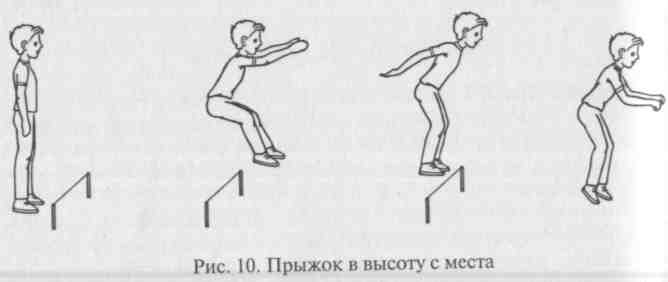 Игра «Поймай комара» Цель: упражнять в умении подпрыгивать на двух ногах на месте, стараясь дотронуться до подвешенного предмета, развивать согласованность рук и ног при толчке. Дети становятся в круг. В середине круга стоит воспитатель с прутом в руках. К пруту привязан шнур, на конце которого прикреплен «комар» (из бумаги). Воспитатель обводит прутом над головами детей, они подпрыгивают, стараясь дотронуться до комара.Аппликация«Божья коровка»Цель: Развитие интереса к аппликации, формирование умения правильно держать ножницы и пользоваться ими, составлять композицию из фигур, учить быть аккуратным в работе.Рекомендации для родителей: Следите за безопасностью работы с ножницами, правильной осанкой. Фото аппликации скинуть в чат группы.https://youtu.be/rly5ThgpBno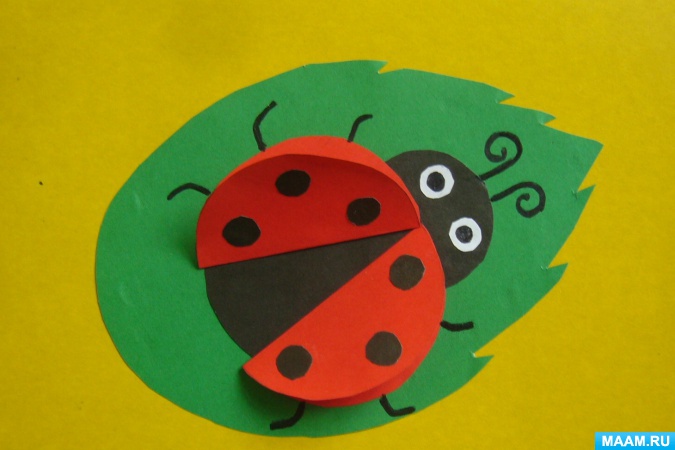 